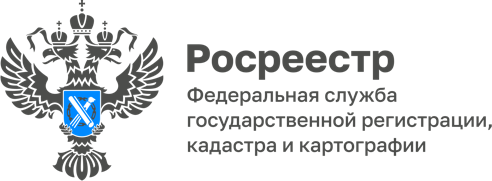 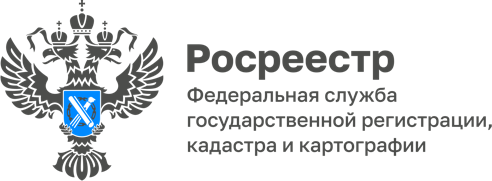 ПРЕСС-РЕЛИЗГраницы между Алтайским краем и Республикой Алтай внесены в Единый государственный реестр недвижимости, готовится проект соглашения о прохождении границы с Новосибирской областью	По итогам деятельности в 1 квартале 2022 года алтайский Росреестр 
занял 6 место в системе территориальных органов Росреестра по большинству показателей деятельности.	По результатам плодотворной работы получено положительное заключение экспертной комиссии Росреестра по границе между Алтайским краем и Республикой Алтай, что позволило в апреле внести границы в Единый государственный реестр недвижимости.В настоящее время на государственной экспертизе в центральном аппарате Росреестра находится землеустроительное дело по смежной границе с Кемеровской областью-Кузбассом, готовится проект соглашения о прохождении границы 
с Новосибирской областью.Региональным ведомством установлены охранные зоны в отношении всех пунктов государственной геодезической сети, расположенных на территории Алтайского края.По итогам проведенных в 2021 году органами местного самоуправления комплексных кадастровых работ в Единый государственный реестр недвижимости внесены сведения в отношении 1452 объектах недвижимости.Управление занимает лидирующие позиции по эффективности исполнения полномочий, предоставленных кодекса об административных правонарушениях Росийской Федерации и доле административных штрафов, взысканных в доход федерального бюджета за нарушения, допущенные арбитражными управляющими.Стоит отметить, что с 10.03.2022 Управление осуществляет государственный земельный надзор с учетом ограничений установленных постановлением Правительства Российской Федерации от 10.03.2022 № 336 «Об особенностях организации 
и осуществления государственного контроля (надзора), муниципального контроля».Об Управлении Росреестра по Алтайскому краюУправление Федеральной службы государственной регистрации, кадастра и картографии по Алтайскому краю (Управление Росреестра по Алтайскому краю) является территориальным органом Федеральной службы государственной регистрации, кадастра и картографии (Росреестр), осуществляющим функции по государственной регистрации прав на недвижимое имущество и сделок с ним, по оказанию государственных услуг в сфере осуществления государственного кадастрового учета недвижимого имущества, землеустройства, государственного мониторинга земель, государственной кадастровой оценке, геодезии и картографии. Выполняет функции по организации единой системы государственного кадастрового учета и государственной регистрации прав на недвижимое имущество, инфраструктуры пространственных данных РФ. Ведомство осуществляет федеральный государственный надзор в области геодезии и картографии, государственный земельный надзор, государственный надзор за деятельностью саморегулируемых организаций кадастровых инженеров, оценщиков и арбитражных управляющих. Подведомственное учреждение Управления - филиал ФГБУ «ФКП Росреестра» по Алтайскому краю. Руководитель Управления, главный регистратор Алтайского края - Юрий Викторович Калашников.Контакты для СМИПресс-служба Управления Росреестра по Алтайскому краюРыбальченко Елена +7 (3852) 29 17 3322press_rosreestr@mail.ruwww.rosreestr.ru656002, Барнаул, ул. Советская, д. 16